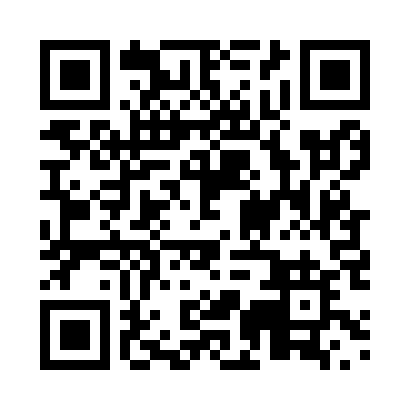 Prayer times for Cape Spear, New Brunswick, CanadaMon 1 Jul 2024 - Wed 31 Jul 2024High Latitude Method: Angle Based RulePrayer Calculation Method: Islamic Society of North AmericaAsar Calculation Method: HanafiPrayer times provided by https://www.salahtimes.comDateDayFajrSunriseDhuhrAsrMaghribIsha1Mon3:275:281:196:449:1011:112Tue3:285:291:196:439:1011:103Wed3:295:301:206:439:0911:094Thu3:305:301:206:439:0911:095Fri3:325:311:206:439:0911:086Sat3:335:321:206:439:0811:077Sun3:345:331:206:439:0811:068Mon3:355:331:206:439:0711:059Tue3:375:341:216:429:0711:0410Wed3:385:351:216:429:0611:0311Thu3:405:361:216:429:0611:0212Fri3:415:371:216:429:0511:0013Sat3:435:381:216:419:0410:5914Sun3:445:391:216:419:0310:5815Mon3:465:401:216:419:0310:5616Tue3:475:411:216:409:0210:5517Wed3:495:411:226:409:0110:5318Thu3:515:431:226:399:0010:5219Fri3:525:441:226:398:5910:5020Sat3:545:451:226:388:5810:4921Sun3:565:461:226:388:5710:4722Mon3:575:471:226:378:5610:4523Tue3:595:481:226:378:5510:4424Wed4:015:491:226:368:5410:4225Thu4:035:501:226:358:5310:4026Fri4:045:511:226:358:5210:3827Sat4:065:521:226:348:5110:3628Sun4:085:531:226:338:5010:3529Mon4:105:551:226:338:4810:3330Tue4:125:561:226:328:4710:3131Wed4:135:571:226:318:4610:29